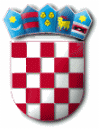 Na temelju članka 19. Zakona o službenicima i namještenicima u lokalnoj i područnoj (regionalnoj) samoupravi („Narodne novine“ broj 86/08, 61/11 i 4/18) Povjerenstvo za provedbu natječaja objavljujeOBAVIJESTu vezi provedbe natječaja za prijam vježbenika u Jedinstveni upravni odjel Općine Punat	U „Narodnim novinama“ broj 53/18 od 8. lipnja 2018. godine objavljen je Natječaj za prijam vježbenika u Jedinstveni upravni odjel Općine Punat za radno mjesto vježbenik- viši stručni suradnik za društvene djelatnosti (1 izvršitelj/izvršiteljica), za obavljanje vježbeničkog staža na određeno vrijeme u trajanju od 12 mjeseci.Prijave na Natječaj podnose se u roku od 8 (osam) dana od dana objave Natječaja u „Narodnim novinama“.OPIS POSLOVAVježbenik- viši stručni suradnik za društvene djelatnosti obavlja sljedeće poslove:sudjeluje u obavljanju poslova sukladno Zakonu o socijalnoj skrbi, pripremanju i izrađivanju obračuna vezanih uz isplate pomoći stanovnicima (jednokratne i mjesečne novčane pomoći, božićnice, stipendije i sl.), pripremanju dokumentacije za socijalno vijeće te vođenju očevidnika korisnika socijalne skrbi;sudjeluje u vođenju upravnog postupka i donošenju rješenja;sudjeluje u obavljanju odgovarajućih analiza, izrađivanju planova razvoja i surađuje u pripremi propisa do izrade nacrta općih akata; sudjeluje u provođenju natječaja, pripremanju materijala za povjerenstvo i sastavljanju ugovora o dodjeli financijskih sredstava udrugama i drugim organizacijama civilnog društva, pripremanju naloga za plaćanje te prati namjensko trošenje sredstava u skladu s Programom;sudjeluje u pripremanju prijedloga programa javnih potreba civilnog društva, u kulturi, sportu, socijalnoj skrbi i zdravstvu te usklađivanju rada s ustanovama i nositeljima programa na područjima za koje je zadužen;sudjeluje u vođenju evidencije rasporeda korištenja općinskih prostorija i prostora kojima upravlja Općina Punat i pripremanju ugovora o korištenju;sudjeluje u obavljanju poslova u svezi stipendiranja učenika i studenata s područja Općine Punat;sudjeluje u pripremanju prijedloga plana određenih pozicija proračuna vezane uz djelokrug rada te pripremanju naloga za plaćanje;sudjeluje u organizaciji manifestacija Općine Punat i Ljetnih priredbi Općine Punat u suradnji s Turističkom zajednicom Općine Punat;sudjeluje u obavljanju drugih poslova koji po naravi stvari pripadaju ovom radnom mjestu temeljem zakona i drugih propisa, po nalogu voditelja Odsjeka i pročelnika Jedinstvenog upravnog odjela Općine Punat.PODACI O PLAĆIOsnovnu bruto plaću čini umnožak koeficijenta radnog mjesta (1,80) i osnovice koja iznosi 5.421,54 kune, a vježbenik ima pravo na 85% plaće poslova radnog mjesta sukladno odredbi članka 12. Zakona o plaćama u lokalnoj i područnoj (regionalnoj) samoupravi („Narodne novine“ broj 28/10).PROVJERA ZNANJA I SPOSOBNOSTIProvjera znanja i sposobnosti sastoji se od:pisanog testiranja,intervjua s kandidatima koji su ostvarili najmanje 50% ukupnog broja bodova na pisanom testiranju.Za svaki dio provjere (pisano testiranje i intervju) kandidatima se dodjeljuje broj bodova od 1 do 10. Kandidati su obvezni pristupiti prethodnoj provjeri znanja i sposobnosti putem pisanog testiranja i intervjua. Ako kandidat ne pristupi testiranju smatra se da je povukao prijavu na Natječaj.Vrijeme održavanja prethodne provjere znanja i sposobnosti kandidata bit će objavljeno na web stranici Općine Punat www.punat.hr i na oglasnoj ploči Općine Punat, najkasnije 5 (pet) dana prije održavanja provjere.Pravni izvori za pripremanje kandidata za testiranje:OPĆI DIOZakon o lokalnoj i područnoj (regionalnoj) samoupravi („Narodne novine“ broj 33/01, 60/01, 129/05, 109/07, 125/08, 36/09, 150/11, 144/12, 19/13 i 137/15)Zakon o službenicima i namještenicima u lokalnoj i područnoj (regionalnoj) samoupravi („Narodne novine“ broj 86/08, 61/11 i 4/18)Statut Općine Punat („Službene novine Primorsko- goranske županije“ broj 8/18)Odluka o socijalnoj skrbi („Službene novine Primorsko- goranske županije“ broj 8/15 i 21/16).									   POVJERENSTVO								       ZA PROVEDBU NATJEČAJAR E P U B L I K A   H R V A T S K APRIMORSKO – GORANSKA ŽUPANIJAOPĆINA PUNATPovjerenstvo za provedbu natječajaKLASA: 112-06/18-01/1URBROJ: 2142-02-03/2-18-4Punat, 4. lipnja 2018. godine